                                                        Ո Ր Ո Շ ՈՒ Մ                                     16 ապրիլի 2024 թվականի   N 652-ԱԱՆՀԱՏ ՁԵՌՆԱՐԿԱՏԵՐ ԱՐՄԵՆ ՇԱԲԱՆՅԱՆԻՆ ՈԳԵԼԻՑ ԵՎ ԱԼԿՈՀՈԼԱՅԻՆ ԽՄԻՉՔՆԵՐԻ ԵՎ ՕՐԵՆՔՈՎ ՍԱՀՄԱՆՎԱԾ ՍԱՀՄԱՆԱՓԱԿՈՒՄՆԵՐԻՆ ՀԱՄԱՊԱՏԱՍԽԱՆ ԾԽԱԽՈՏԱՅԻՆ ԱՐՏԱԴՐԱՏԵՍԱԿՆԵՐԻ ԿԱՄ ԾԽԱԽՈՏԱՅԻՆ ԱՐՏԱԴՐԱՏԵՍԱԿՆԵՐԻ ՓՈԽԱՐԻՆԻՉՆԵՐԻ ԿԱՄ ԾԽԱԽՈՏԱՅԻՆ  ՆՄԱՆԱԿՆԵՐԻ ՎԱՃԱՌՔԻ ԹՈՒՅԼՏՎՈՒԹՅՈՒՆ ՏԱԼՈՒ ՄԱՍԻՆ Ղեկավարվելով «Տեղական ինքնակառավարման մասին» ՀՀ օրենքի 35-րդ հոդվածի 1-ին մասի 24-րդ կետով, հիմք ընդունելով Կապան համայնքի ավագանու 2023 թվականի դեկտեմբերի 27-ի «Կապան համայնքում տեղական տուրքերի և վճարների դրույքաչափեր սահմանելու մասին» N 140-Ն որոշման թիվ 1 հավելվածի աղյուսակ 1-ի 14-րդ  կետի 1-ին ենթակետի ա. պարբերությունը  և 15-րդ կետի 1-ին  ենթակետի       ա. պարբերությունը և հաշվի առնելով անհատ ձեռնարկատեր Արմեն Շաբանյանի՝ ոգելից և ալկոհոլային խմիչքի և ծխախոտային արտադրատեսակների վաճառքի թույլտվություն ստանալու մասին 10.04.2024 թվականի    հայտը,  որոշում	եմ
1.Տալ թույլտվություն անհատ ձեռնարկատեր Արմեն Շաբանյանին /ՀՎՀՀ 78652844/` Կապան քաղաքի Սպանդարյան փողոցի թիվ 8 շենքի հարևանությամբ գտնվող առևտրի օբյեկտում ոգելից և ալկոհոլային խմիչքի և ծխախոտային արտադրատեսակների վաճառք իրականացնելու	համար:
2.Թույլտվությունը տալ 2024 թվականի համար ըստ եռամսյակների՝ սահմանված տուրքը վճարելուց հետո:                         ՀԱՄԱՅՆՔԻ ՂԵԿԱՎԱՐ                        ԳԵՎՈՐԳ ՓԱՐՍՅԱՆ                  2024թ. ապրիլի 16
        ք. Կապան
ՀԱՅԱՍՏԱՆԻ ՀԱՆՐԱՊԵՏՈՒԹՅԱՆ ԿԱՊԱՆ ՀԱՄԱՅՆՔԻ ՂԵԿԱՎԱՐ
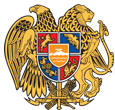 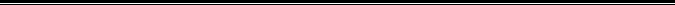 ՀայաստանիՀանրապետությանՍյունիքիմարզիԿապանհամայնք
ՀՀ, Սյունիքիմարզ, ք. Կապան, /+37460/720072, kapanmayor@gmail.com